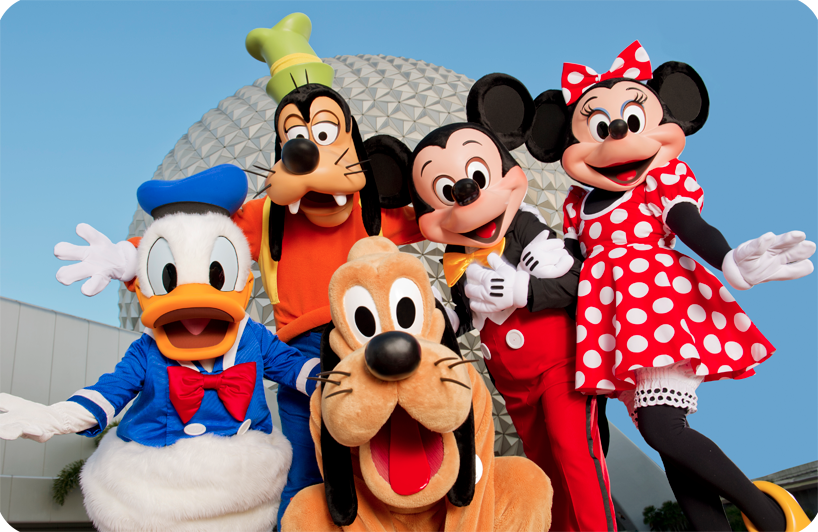 See you at Epcot today! Today’s Highlights:Spaceship EarthMission SpaceTest TrackDinner at Le CellierBe on the lookout for Crush 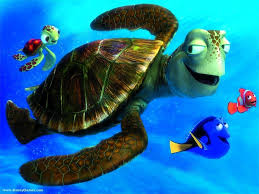 